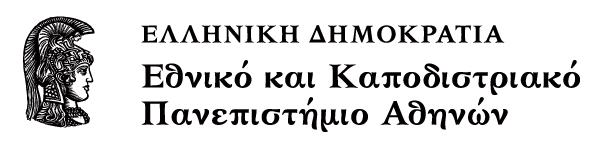 American LegendsΕνότητα: WhiteΧριστίνα Ντόκου, Christina DokouTμήμα Αγγλικής Γλώσσας και Φιλολογίας, Φιλοσοφική ΣχολήFaculty of English Language and Literature, School of Philosophy1.	“La Llorona”	32.	Herman Melville	32.1	Moby Dick	3“La Llorona”“woman in white” motif (succubi; water-nymphs)why this color? why tears?function: charter scare; anxieties of the oppressorimportance of family, honrawomb-tomb motifthe meaning of river locationHerman MelvilleMoby DickBiblical referencesThe importance of the whale/Leviathan (compare with the Kraken; piety test)Ahab, Adam (knowledge imperative)Dotted forehead: Ahasuerus, (mark of) CainMiltonic Satan (scar, “vast but hollow” chest, call to vengeance with pointless war against Heaven, hatred of incomprehensible creation—wish to strike through the “mask” of nature at “that inscrutable thing” which “is chiefly what I hate”)Satanic ritualCall and response pattern“nailing” the gold piece on the mastoath on grog (“Satan’s hoof,” “serpent”)momentary cessation of the elements “subterranean laugh” at Starbuck’s invocation of God’s protection3-lance oath—harpoon hollow as “chalice”Sea as the savage and marvelous “continent”Moby Dick traits: “ubiquitous” (mysterious pathways)ferocious ,wrathfulgiganticmarked, crooked, corkscrewed, humpback“immortal”“all evil” of the world (acc. to Ahab)white, wrinkled foreheadMeaning of whitenessWhite Dog, Stallion, Bull, Stag, Buffalo, Swan, albinothe (super) natural American landveil of incomprehensible/Kant’s sublime/Wittgenstein’s “things shown” as more important than “things told”The hunt for white flesh Ahab’s pegleg with deck slotsea as “Mother Womb/Tomb” (rocking boat)whale as Abject Feminine (feeds and scares)ending: incest punished—death in amniotic whirlpool, tied to umbilical harpoon-ropeΣημειώματαΣημείωμα Ιστορικού Εκδόσεων ΈργουΤο παρόν έργο αποτελεί την έκδοση 1.0.  Σημείωμα ΑναφοράςCopyright Εθνικόν και Καποδιστριακόν Πανεπιστήμιον Αθηνών, Χριστίνα Ντόκου, 2014. Χριστίνα Ντόκου «American Legends, White». Έκδοση: 1.0. Αθήνα 2014. Διαθέσιμο από τη δι-κτυακή διεύθυνση: http://opencourses.uoa.gr/courses/ENL1/. Σημείωμα ΑδειοδότησηςΤο παρόν υλικό διατίθεται με τους όρους της άδειας χρήσης Creative Commons Αναφορά, Μη Εμπορική Χρήση Παρόμοια Διανομή 4.0 [1] ή μεταγενέστερη, Διεθνής Έκδοση.   Εξαιρούνται τα αυτοτελή έργα τρίτων π.χ. φωτογραφίες, διαγράμματα κ.λ.π.,  τα οποία εμπεριέχονται σε αυτό και τα οποία αναφέρονται μαζί με τους όρους χρήσης τους στο «Σημείωμα Χρήσης Έργων Τρίτων».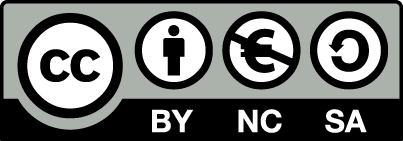 [1] http://creativecommons.org/licenses/by-nc-sa/4.0/ Ως Μη Εμπορική ορίζεται η χρήση:που δεν περιλαμβάνει άμεσο ή έμμεσο οικονομικό όφελος από την χρήση του έργου, για το διανομέα του έργου και αδειοδόχοπου δεν περιλαμβάνει οικονομική συναλλαγή ως προϋπόθεση για τη χρήση ή πρόσβαση στο έργοπου δεν προσπορίζει στο διανομέα του έργου και αδειοδόχο έμμεσο οικονομικό όφελος (π.χ. διαφημίσεις) από την προβολή του έργου σε διαδικτυακό τόποΟ δικαιούχος μπορεί να παρέχει στον αδειοδόχο ξεχωριστή άδεια να χρησιμοποιεί το έργο για εμπορική χρήση, εφόσον αυτό του ζητηθεί.Διατήρηση ΣημειωμάτωνΟποιαδήποτε αναπαραγωγή ή διασκευή του υλικού θα πρέπει να συμπεριλαμβάνει:το Σημείωμα Αναφοράςτο Σημείωμα Αδειοδότησηςτη δήλωση Διατήρησης Σημειωμάτων το Σημείωμα Χρήσης Έργων Τρίτων (εφόσον υπάρχει)μαζί με τους συνοδευόμενους υπερσυνδέσμους.ΧρηματοδότησηΤο παρόν εκπαιδευτικό υλικό έχει αναπτυχθεί στο πλαίσιο του εκπαιδευτικού έργου του διδάσκοντα.Το έργο «Ανοικτά Ακαδημαϊκά Μαθήματα στο Πανεπιστήμιο Αθηνών» έχει χρηματοδοτήσει μόνο τη αναδιαμόρφωση του εκπαιδευτικού υλικού. Το έργο υλοποιείται στο πλαίσιο του Επιχειρησιακού Προγράμματος «Εκπαίδευση και Δια Βίου Μάθηση» και συγχρηματοδοτείται από την Ευρωπαϊκή Ένωση (Ευρωπαϊκό Κοινωνικό Ταμείο) και από εθνικούς πόρους.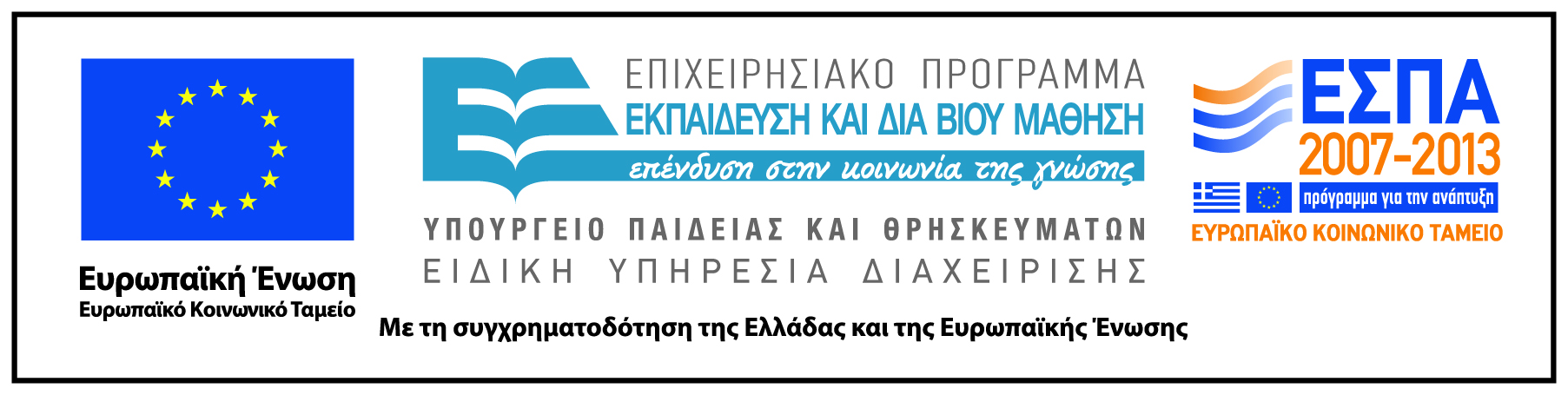 